METALS ASSIGNMENTDUE DATE: TUESDAY 20TH OF SEPTEMBERSelect a metal from the table below:Create a poster (strictly A4 in size) about the element that you have chosen. Make sure to answer the following questions on your poster. Where is the element mined? (If the element is widely mined all over the world, then give the major locations it is mined in Western Australia or Australia).			(2 marks)What is the name of the ore of the metal that is mined?				(2 marks)What processing happens to the ore before the element is in a useable form?	(6 marks)Give uses of the element and explain the properties that make it suitable for that use.													(5 marks)What are three properties that the chosen element shares with most metals?														(3 marks)Describe one property of the chosen element that makes it different to other metals.(2 marks)Total: 20 MarksMake sure to include a bibliography (minimum of 2 references). The bibliography can be written on a separate piece of paper or on the back of your poster. Posters will be displayed in class on Tuesday the 20th of September 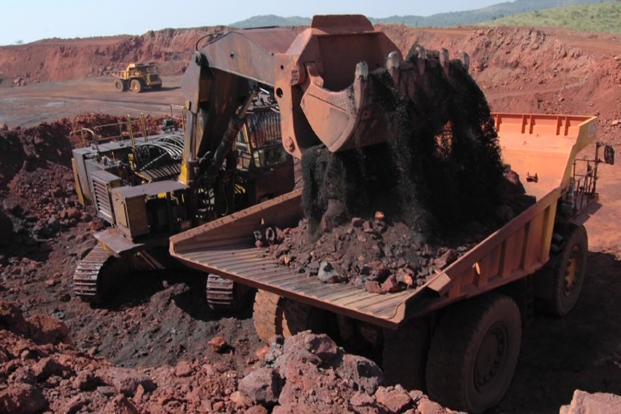 AluminumCopperGoldSilverIronLeadNickelZinc